zu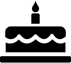 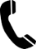 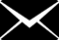 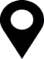 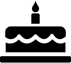 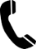 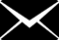 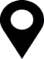 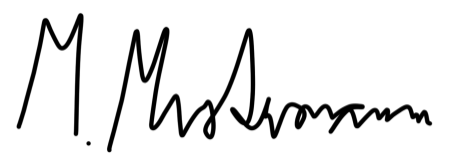 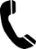 